Client Name___________________________________________________________________        Today’s Date______________________Occupation_________________________________________________________ Birthdate_________________________________What are you hoping to gain from massage?Have you ever had a professional massage/bodywork?  Yes_____ No_____Are you presently under a doctor’s or therapist’s care?  Yes_____ No_____Please list current symptoms____________________________________________________________________________________Please list any medications you are taking____________________________________________________________________What side effects, if any, do you experience?__________________________________________________________________Do you smoke?  Yes_____ No_____Do you have any allergies?  Yes_____ No_____If so, to what? ______________________________________________________________________________________________________Do you wear contact lenses?  Yes_____ No_____Are you pregnant?  Yes_____ No_____  If so, what is your due date?__________________________________________What kind of exercise do you do regularly?___________________________________________________________________How often?____________________________________________________________________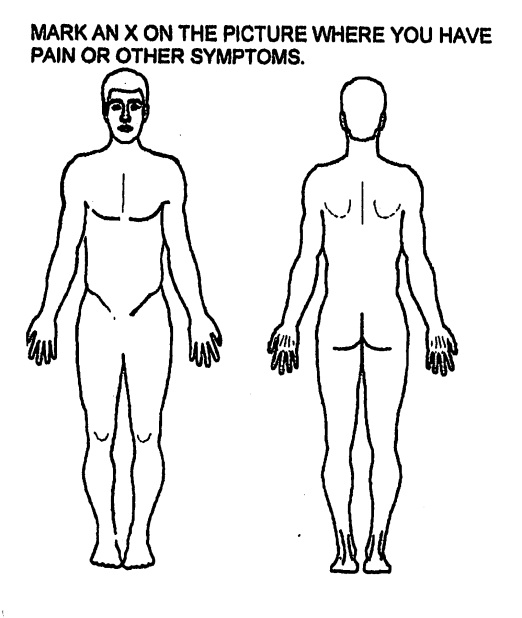 Are you experiencing any pain today?  Yes_____ No_____If yes, how long have you had this pain?___________________________________________________If yes, please mark the amount of pain sensation and unpleasantness on the scales below:Pain sensation:  how much pain you feel physically in your body0____________________________________________________10No Pain					   Most Pain PossiblePain unpleasantness:  how much the pain in your body bothers you0_____________________________________________________10	No Unpleasantness                Most Possible UnpleasantnessPlease check any of the following conditions which you currently have or have experienced in the past.  Some may be contraindications for massage.  Massage is not designed to treat the following conditions but information will help us to plan the session.Systemic InfectionsMononucleosisFluHepatitisFeverOther Virus________________________CardiovascularVaricose VeinsPhlebitisStrokeBlood ClotsAcute InflammationHeart AttackHeart DiseaseHigh Blood PressureLow Blood PressureOther_____________________MusculoskeletalWhiplashLow Back PainStrain/SprainFractureOsteoporosisScoliosisArthritisFoot PainTorn Ligaments/ Cartilage/TendonsSports InjuriesOther______________________NeurologicalSciaticaHeadachesSlipped discNumbness/Weakness/ Coldness in LimbsOther_____________________Skin InfectionsEczemaBurnsOther_____________________EndocrineDiabetesHypoglycemiaOther_____________________RespiratoryEmphysemaHay FeverAsthmaOther_________________ReproductiveMenstrual CrampsPMSProstatitisOther_____________________DigestiveConstipationDiarrheaColitisCrohn’s DiseaseOther_____________________UrinaryUTIsFrequent UrinationDifficult/Painful UrinationPsychiatricMood SwingsSleep DisordersExhaustionDepressionAcute AnxietyOther_____________________If so, what kind(s)?Cancer:  Please describe Cancer:  Please describe type and stage, with datestype and stage, with datesSurgery:  Please describe with datesMiscellaneous:  Please describe Miscellaneous:  Please describe Miscellaneous:  Please describe any other conditions (Include dates)any other conditions (Include dates)any other conditions (Include dates)